Supplementary MaterialNorth Atlantic basin-scale multi-criteria assessment database to inform effective management and protection of Vulnerable Marine EcosystemsTelmo Morato1,2*, Christopher K. Pham1,2, Laurence Fauconnet1,2, Gerald H. Taranto1,2, Giovanni Chimienti3,4, Erik Cordes5, Carlos Dominguez-Carrió1,2, Pablo Durán Muñoz6, Hrönn Egilsdóttir7, José-Manuel González-Irusta1,2,8, Anthony Grehan9, Dierk Hebbeln10, Lea-Anne Henry11, Georgios Kazanidis11, Ellen Kenchington12, Lenaick Menot13, Tina Molodtsova14, Covadonga Orejas15, Berta Ramiro-Sánchez11,16, Manuela Ramos1,2, Murray J. Roberts11, Luís Rodrigues1,2, Steve W. Ross17, José L. Rueda18, Mar Sacau6, David Stirling19, Marina Carreiro-Silva1,21Okeanos Research Centre, Universidade dos Açores, Departamento de Oceanografia e Pescas, 9901-862 Horta, Portugal2IMAR Instituto do Mar, Universidade dos Açores, Departamento de Oceanografia e Pescas, 9901-862 Horta, Portugal3Department of Biology, University of Bari Aldo Moro, Bari, Italy4Consorzio Nazionale Interuniversitario per le Scienze del Mare CoNISMa, Rome, Italy5Department of Biology, Temple University, Philadelphia, USA6Instituto Español de Oceanografía, Centro Oceanográfico de Vigo, Vigo, Pontevedra, Spain7Marine and Freshwater Research Institute, Reykjavík, Iceland8Instituto Español de Oceanografía, Centro Oceanográfico de Santander, Santander, Spain9Earth and Ocean Sciences, National University of Ireland Galway, Ireland10MARUM - Center for Marine Environmental Sciences, University of Bremen, Germany11School of GeoSciences, Grant Institute, University of Edinburgh, United Kingdom12Bedford Institute of Oceanography, Fisheries and Oceans Canada, Dartmouth, NS, Canada13L'Institut Français de Recherche pour l'Exploitation de la Mer IFREMER, EEP/LEP, Centre de Bretagne, Plouzané, France14P.P. Shirshov Institute of Oceanology, Russian Academy of Sciences, Moscow, Russia15Instituto Español de Oceanografía, Centro Oceanográfico de Baleares, Palma, Spain16Biologie des Organismes et Ecosystèmes Aquatiques (BOREA), Centre National de la Recherche Scientifique, Muséum National d’Histoire Naturelle, Institut de Recherche pour le Developpement, Sorbonne Université, Université de Caen Normandie, Université des Antilles, Paris, France17Center for Marine Science, University of North Carolina at Wilmington, Wilmington, NC, USA18Instituto Español de Oceanografía, Centro Oceanográfico de Málaga, Málaga, Spain19Marine Laboratory, Marine Scotland Science, Aberdeen, Scotland, UK* Correspondence: 
Telmo Morato
t.morato@gmail.comKeywords: deep-sea, deep-sea fisheries, marine protected areas, area-based management tools, sponges, cold-water corals, vulnerable marine ecosystems, ecologically or biologically significant marine areas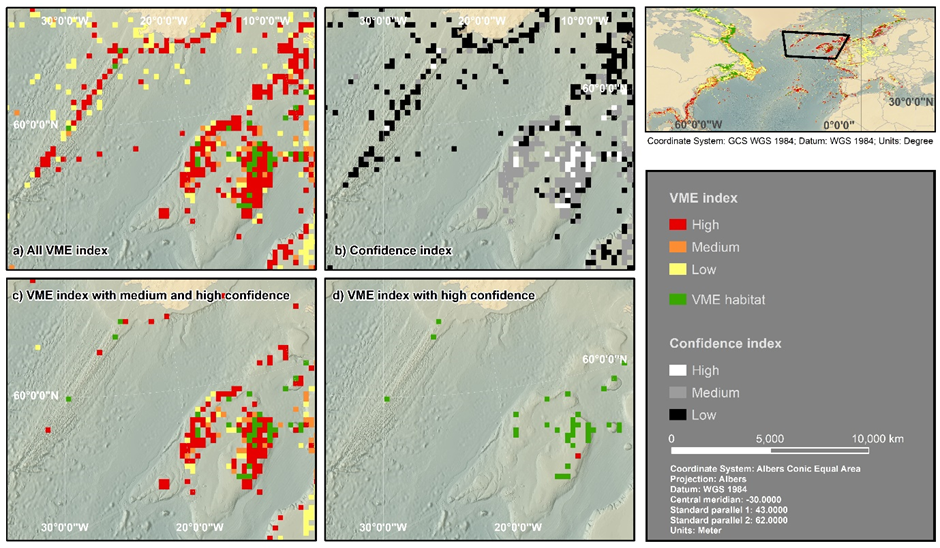 Supplementary Figure 1. Application of the North Atlantic basin-scale VME and confidence indexes datasets in Hatton-Rockall Bank and southern Iceland. a) VME index for all cells with data in the VME database; b) Confidence Index for all cells with data in the VME database; c) VME index for cells with medium and high confidence; and d) VME index for cells with high confidence. 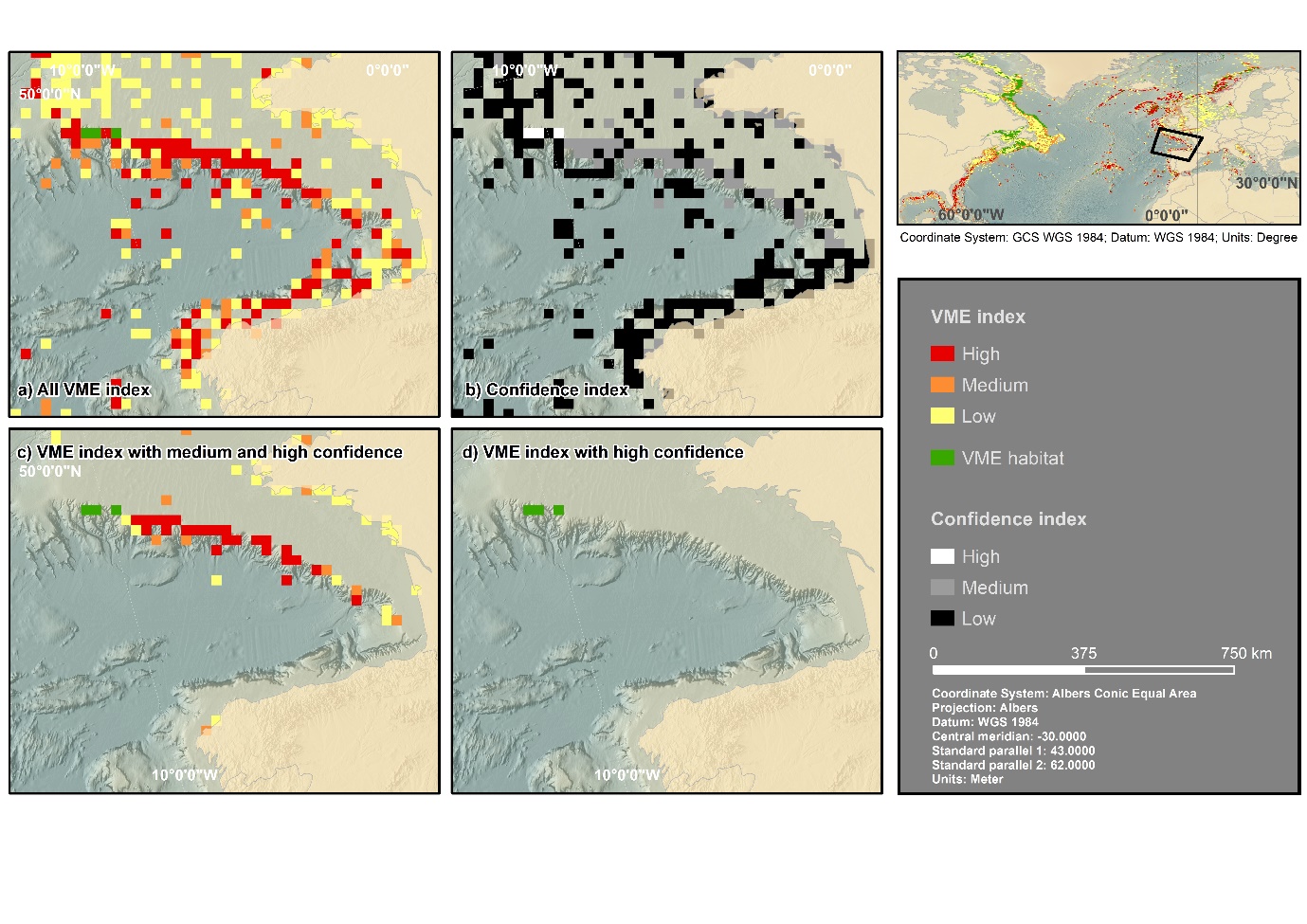 Supplementary Figure 2. Application of the North Atlantic basin-scale VME and confidence indexes datasets in the Bay of Biscay. a) VME index for all cells with data in the VME database; b) Confidence Index for all cells with data in the VME database; c) VME index for cells with medium and high confidence; and d) VME index for cells with high confidence. 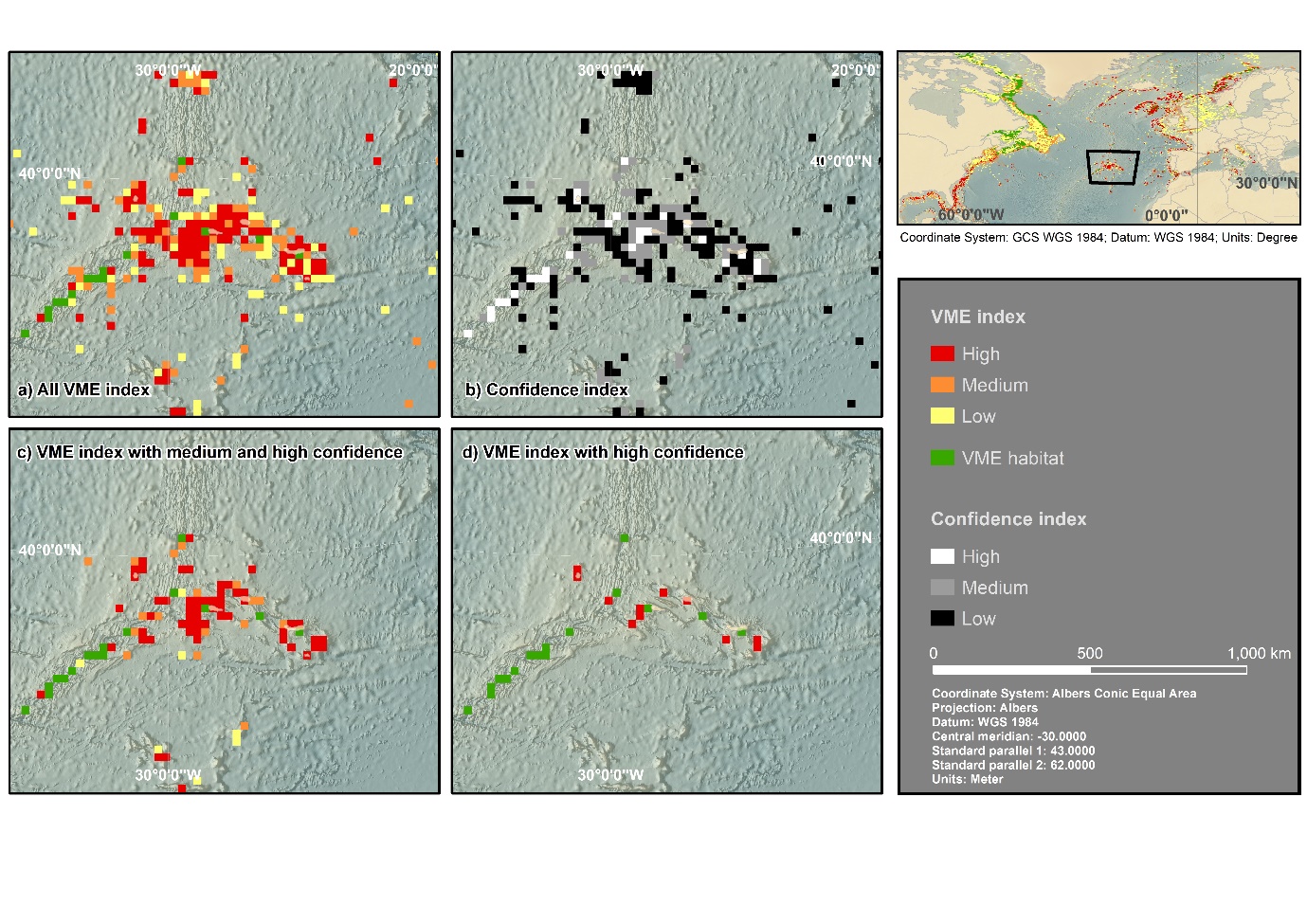 Supplementary Figure 3. Application of the North Atlantic basin-scale VME and confidence indexes datasets in the Azores. a) VME index for all cells with data in the VME database; b) Confidence Index for all cells with data in the VME database; c) VME index for cells with medium and high confidence; and d) VME index for cells with high confidence. 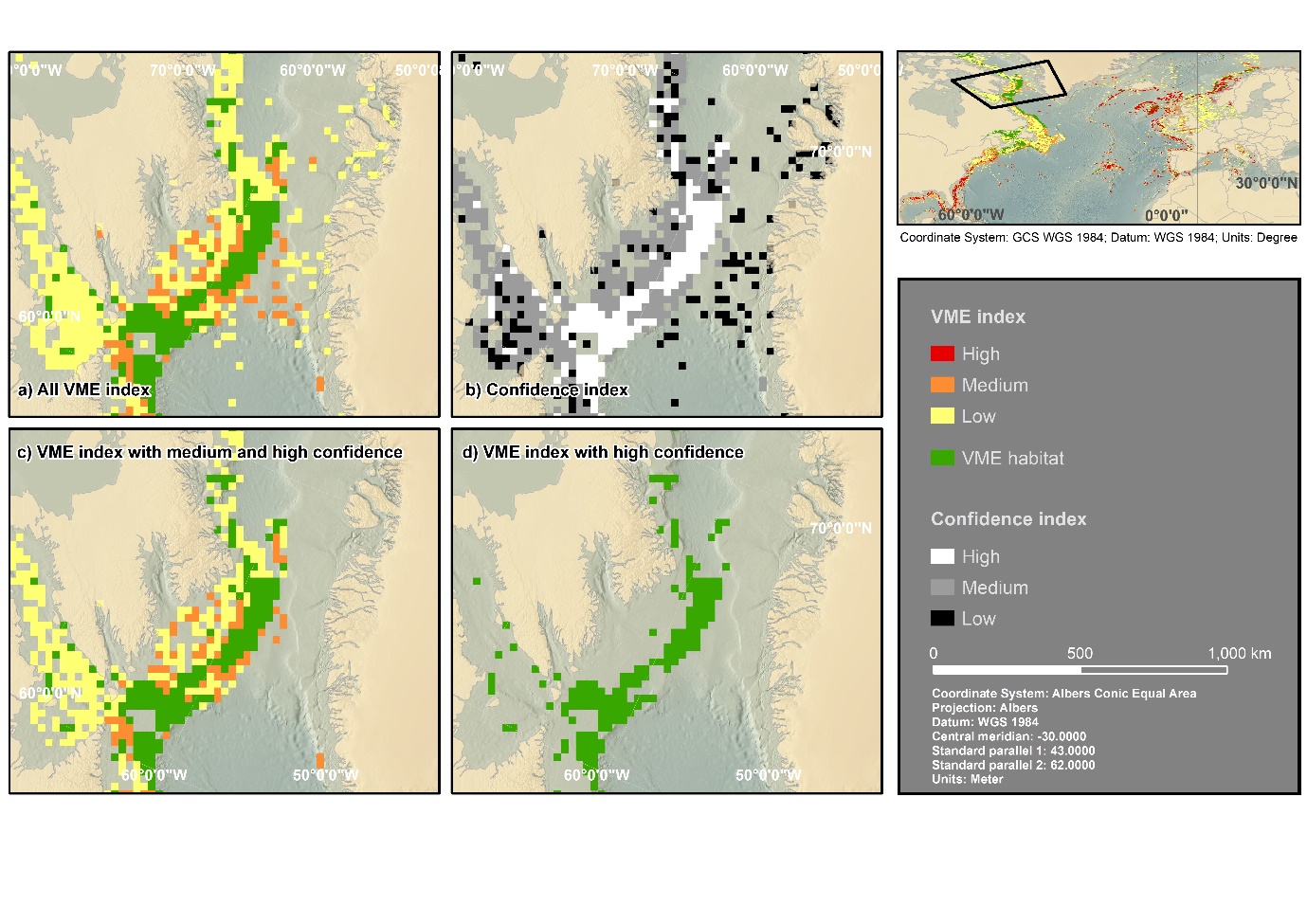 Supplementary Figure 4. Application of the North Atlantic basin-scale VME and confidence indexes datasets in the Davis Strait. a) VME index for all cells with data in the VME database; b) Confidence Index for all cells with data in the VME database; c) VME index for cells with medium and high confidence; and d) VME index for cells with high confidence. 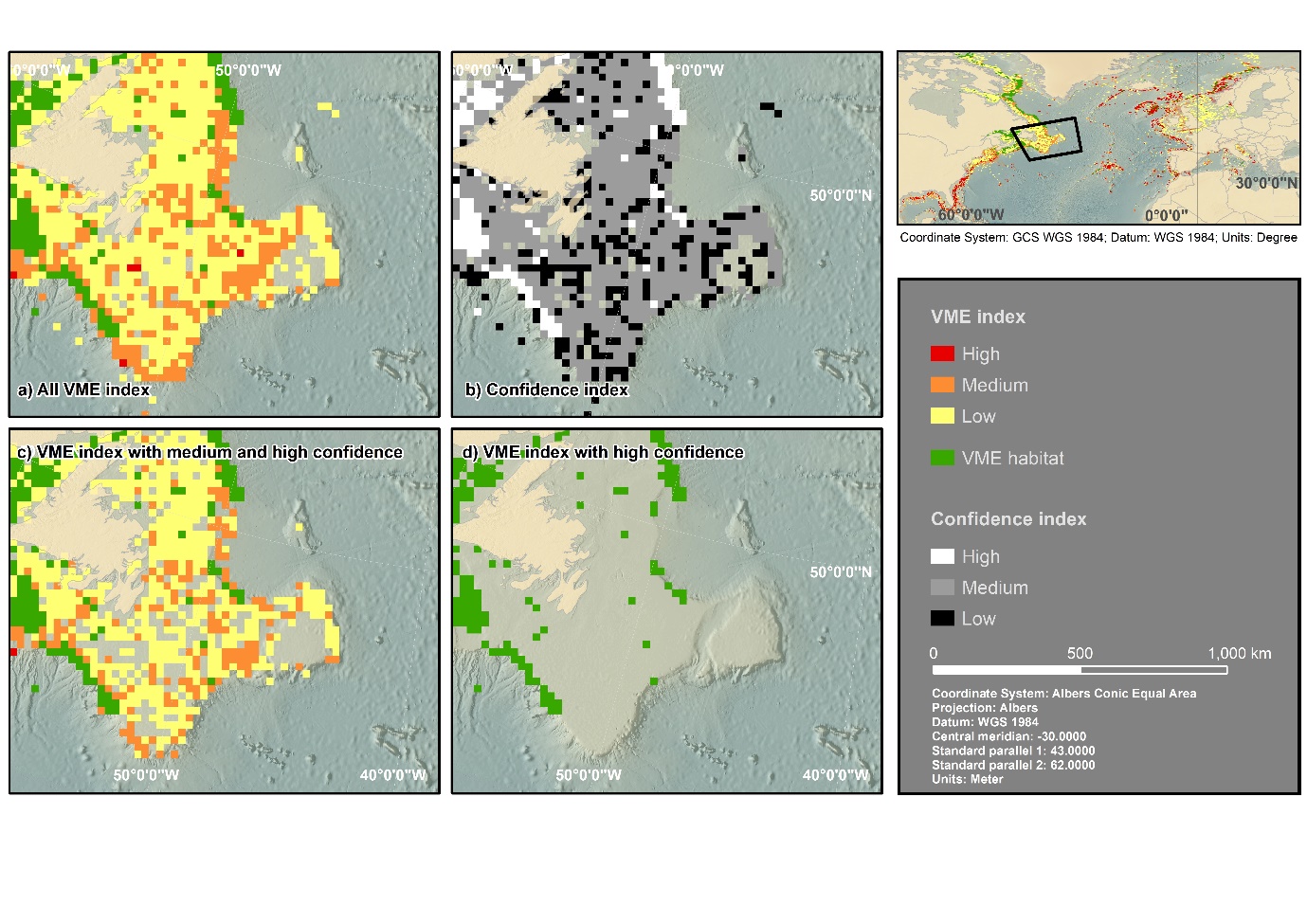 Supplementary Figure 5. Application of the North Atlantic basin-scale VME and confidence indexes datasets in the Flemish Cap. a) VME index for all cells with data in the VME database; b) Confidence Index for all cells with data in the VME database; c) VME index for cells with medium and high confidence; and d) VME index for cells with high confidence.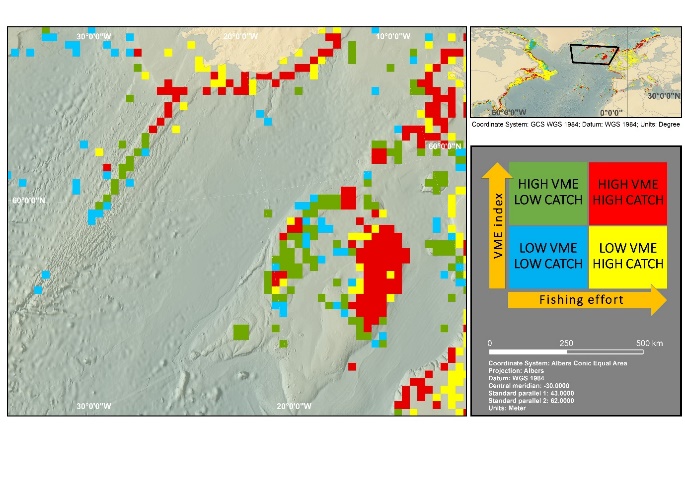 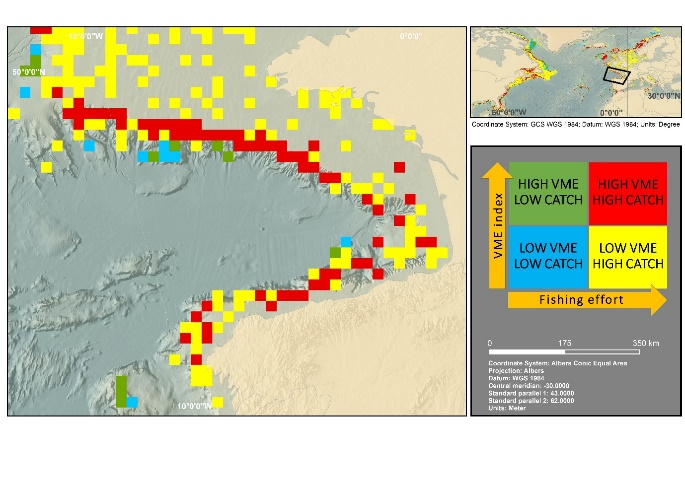 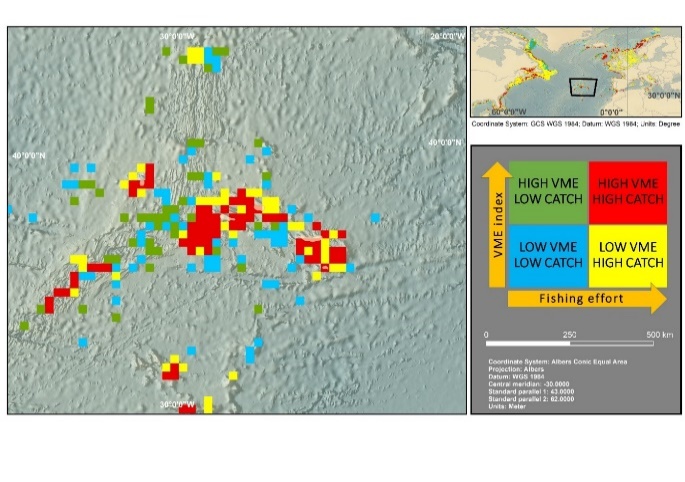 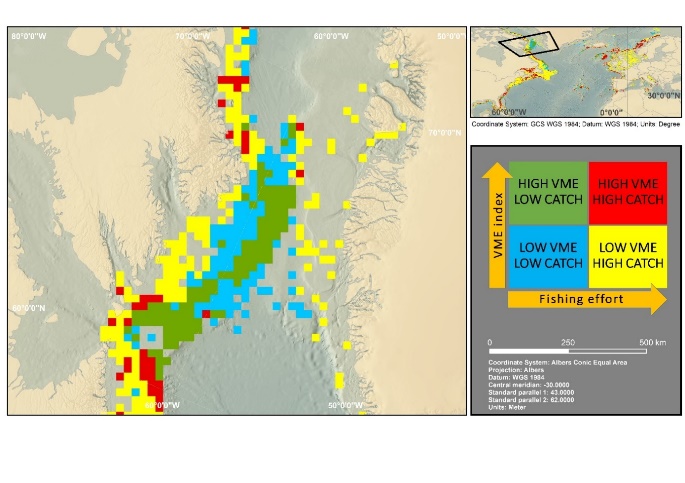 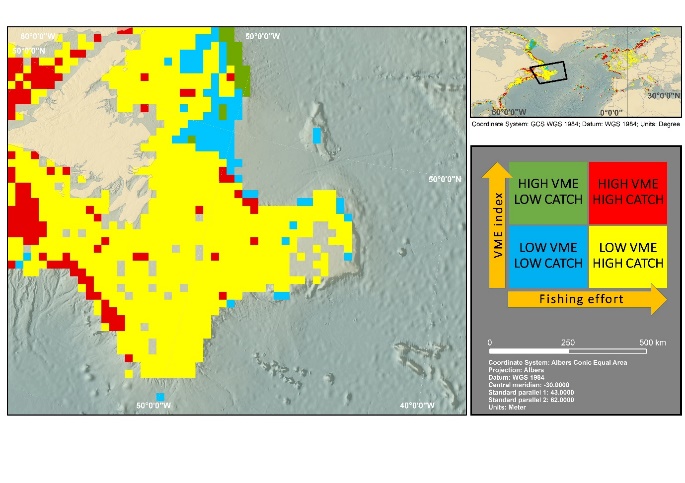 Supplementary Figure 6. Application of the portfolio categories concept to the Rockall-Hatton Bank and southern Iceland (top-left), the Bay of Biscay (top right), the Azores (mid-left), the Davis Strait (mid right), and the Flemish Cap (bottom-left). Blue cells are low VME – low catch, yellow cells are low VME – high catch, green cells are high VME – low catch, and red cells are high VME – high catch.